План — Конспект концерта — Телепередачи «Угадай что это?»на тему: «Чистота — залог здоровья»Здравствуйте дети!Сегодня мы с вами поговорим, о том, что для человека самое главное, что нужно беречь и что ни за какие деньги не купишь. Что же это такое?(Здоровье)- Правильно, это здоровье, а вы знаете, что нужно делать, чтобы быть здоровыми?Ответы детей: Закаляться, заниматься спортом, есть полезные продукты, соблюдать режим – это все правильно, но это может быть бесполезным, если не соблюдать правила личной гигиены. Вы знаете, что такое личная гигиена.- А сейчас мы проверим, как вы знаете предметы, которые помогают соблюдать нам чистоту тела.1. Ежедневно в шесть утра,Я трещу: Вставать пора! (Будильник)- Правильно, дети, чтобы быть здоровыми, надо соблюдать режим и будильник нам в этом помогает.2. Как только утром я проснусь,Присяду, встану и нагнусь –Все упражнения по порядку:Поможет вырасти … (Зарядка).- Правильно, ребята, если делать зарядку каждый день, мы вырастим сильными и здоровыми.3. Не смотрел в окошкоБыл один Антошка,Посмотрел в окошко –Там второй Антошка!Что это за окошкоКуда смотрел Антошка? (Зеркало)- Правильно, в каждой ванной комнате у нас весит зеркало.4. Чтобы чистым быть всегда, людям всем нужна … (Вода)- Каждое утро мы начинаем с умывания, а для этого нам, конечно же, нужна вода.5. Костяная спинка, жесткая щетинкаС мягкой пастой дружит.Нам усердно служит. (Зубная щетка)6. Ускользает, как живое,Но не выпущу его яБелой пеной пенится,Руки мыть не ленится. (Мыло)7. Чтобы волосы блестелиИ красивый вид имели,Чтоб сверкали чистотой,Мною их скорей помой. (Шампунь)8. Вы меня намыльте смело,Сразу я возьмусь за дело.Руки, ноги, тело тру,Грязь любую ототру. (Мочалка)9. Плещет теплая волна,Под волною белизна.Отгадайте, вспомните, Что за море в комнате? (Ванна)10. Дождик теплый и густой,Это дождик не простой:Он без туч, без облаков,Целый день идти готов. (Душ)11. После бани помогаю, промокаю, вытираю.Пушистое, махровое, чистое, новое. (Полотенце)12. Целых двадцать пять зубковДля кудрей и хохолков,И под каждым под зубкомЛягут волосы рядком (Расческа)- Ребята, какие вы молодцы. Напомните, какие предметы личной гигиены вы сейчас назвали.- А давайте в заключение поиграем в игру «Плохо – хорошо». Я вас буду спрашивать, а вы мне отвечать это хорошо или плохо.- Мыть руки, ноги, принимать душ?- Чистить зубы?- Грызть орехи?- Проветривать комнату?- Гулять на свежем воздухе?- Садиться за стол с грязными руками?- Чистить зубы пальцем?- Чистить зубы щёткой?Воспитатель: Молодцы, вы сегодня не зря вспомнили о правилах гигиены и чистоте, вы всё очень хорошо усвоили, а это значит, что не потратили время зря, а провели его с пользой. Если будите выполнять всё, что сегодня делали, то не сомневайтесь – болеть ни будите.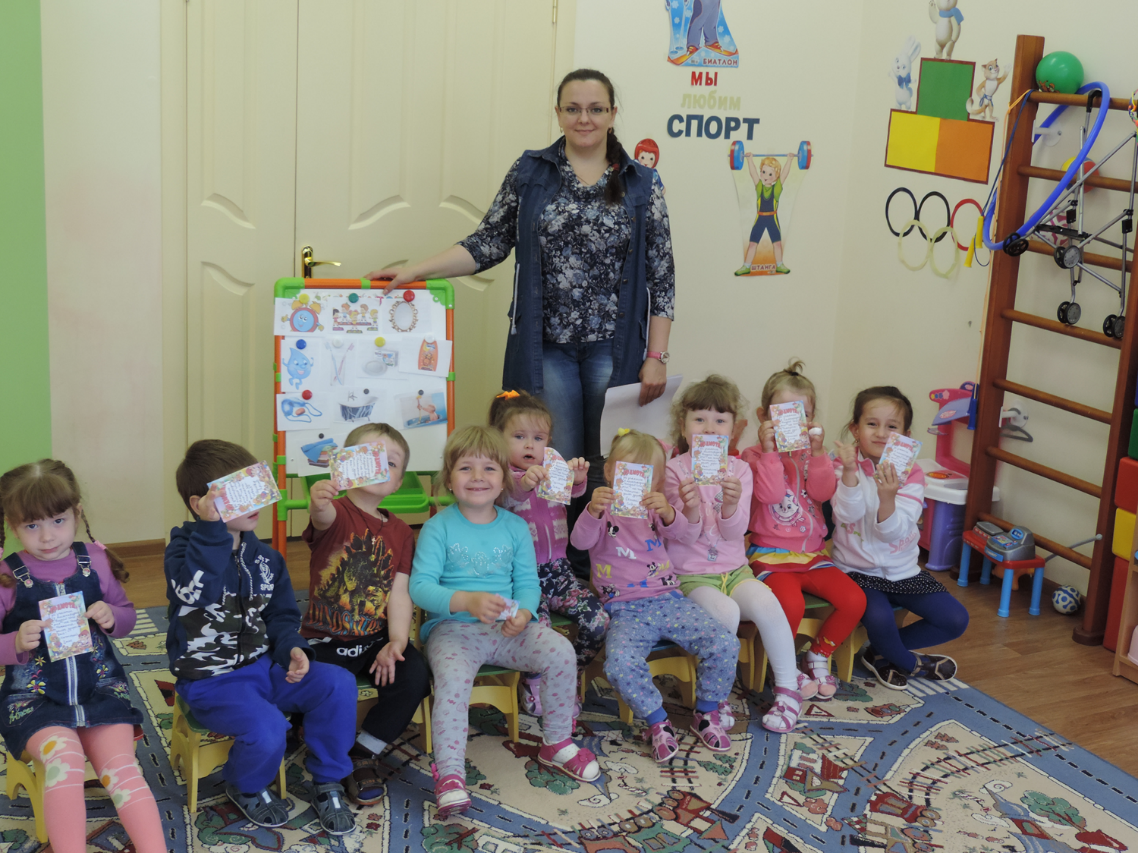 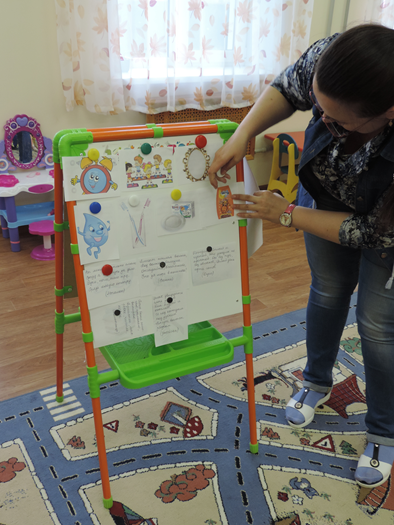 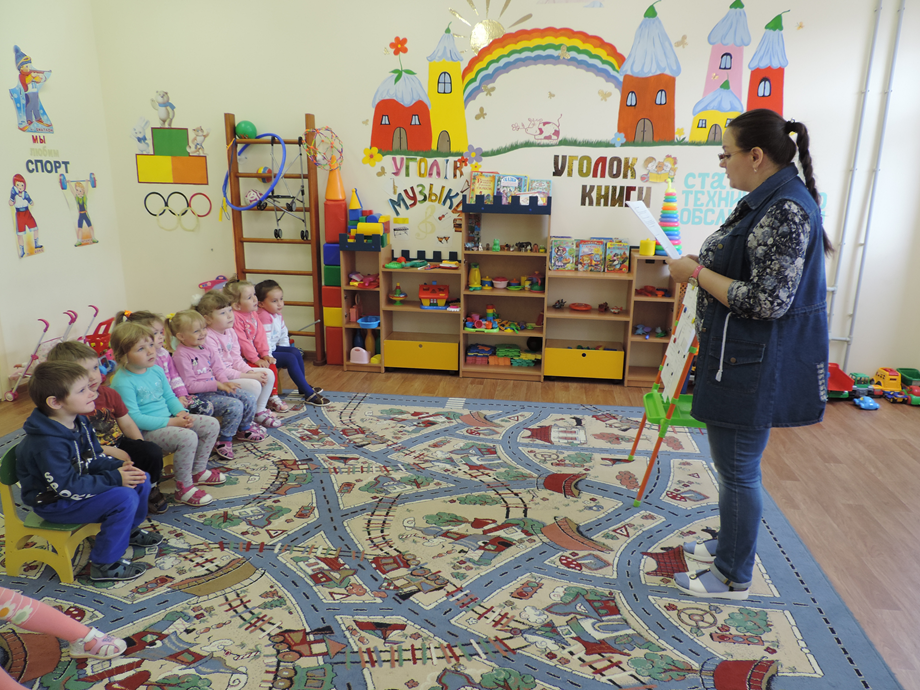 